TENDER CALL NOTICESealed Two-bid tenders are invited from reputed Original Equipment Manufacturers (OEM) /Authorized Distributors /Dealers /Registered Firms for Supply and Installation of 125KVA Diesel Generator with AMF panel for Training & Placement Cell of College of Engineering and Technology (CET), Techno Campus, PO: Mahalaxmivihar, Bhubaneswar – 751029, Odisha. in the prescribed format as per the requirements enclosed in the schedule of items given in bid documents. Bid documents with detail terms & conditions is to be downloaded from CET website “www.cet.edu.in”.The tenders along with the tender cost and EMD as given in bid documents in the sealed envelope should be super scribed with "Tender for Supply and Installation of 125KVA Diesel Generator with AMF panel for College of Engineering and Technology (CET), Techno Campus, PO: Mahalaxmivihar, Bhubaneswar – 751029 " and submitted through Speed Post / Regd. Post only at Principal Office, CET, Bhubaneswar on or before 24.09.2019 at 4:00 P.M. No hand delivery will be accepted. The authority will not be held responsible for any postal delay. More details are available at our College Website: www.cet.edu.in. The authority reserves the right to accept/reject any or all tenders without assigning any reason thereof. No correspondence in this regard will be entertained.The interested bidders can inspect the site at any time during working hours on any working day at their own cost before submission of tender. No consideration shall be entertained regarding non awareness of the site conditions and constraints after submission of tender.                                                                                                                                       Sd/-PRINCIPALBID Ref No.  2324   /CET                                                                                        Date : 22.08.2019BIDDING DOCUMENTS AND INSTRUCTION  FOR SUPPLY & INSTALLATION OF 125KVA DIESEL GENERATOR WITH AMF PANEL                                      FOR TRAINING & PLACEMENT CELL College of Engineering & Technology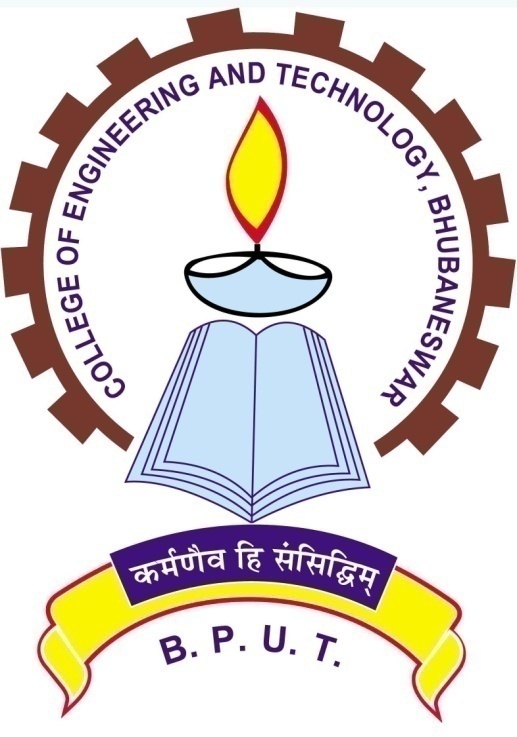 INVITATION FOR BIDS Principal, College of Engineering & Technology, Bhubaneswar invites sealed bids from eligible bidders for Supply & installation of 125KVA Diesel Generator with AMF panel for the Training & Placement Cell, College of Engineering & Technology, Techno campus, Ghatikia, Mahalaxmivihar, Bhubaneswar-751029.Interested eligible Bidders may obtain detail information and list of items with technical specifications  from the website of the College  www.cet.edu.inParticulars about submission of bidding document are as follows:     Price of bidding document     (non-refundable)                     :   Rs. 200/-    (b) First date of availability of Bidding Document in the website   :  24.08.2019                  (c) Last date and time for submission of bids                               : 24.09.2019 up to 4.00 p.m.    (d) Time and date of opening of bids	                                : 25.09.2019 at 3.00 p.m.    (e)  Place of opening of bids	      :        Principal Office                                                                                      College of Engineering & Technology                                                                                Techno Campus, Ghatikia,                                                                                                                                                                                              Mahalaxmivihar, Bhubaneswar-751029  (f) Address for communication	 :              Principal                                                                                         College of Engineering & Technology                                                                                     Techno Campus, Ghatikia,                                                                                     Mahalaxmivihar, Bhubaneswar-751029                                    PRINCIPAL                                     																	                                                                                                                                                                                           Eligibility of  Bidders and General Instructions:Eligibility:Those who fulfill the following criteria are eligible to participate in the tender.The bidder must be a reputed Original Manufacturer and/or the Authorized Dealer/supplier/distributor of a reputed manufacturer. Manufacturers should provide all documents relating to their Manufacturing Capabilities.If the bidder is an Authorized Dealer/supplier/distributor of a reputed manufacturer, necessary certificate to this effect from his manufacturer must be enclosed.All after sales support should be provided directly by the manufacturer only.The bidder must have the willingness for providing comprehensive maintenance support of the Machine supplied by him.The bidder must provide evidence of successful execution of supply orders with installation and successful after sales support in reputed organizations.The bidder must have GSTIN No. and Income Tax payment up to date. Attested copies of GSTIN Certificate or non-assessment certificate from the concerned Authority valid up to date and attested copy of Income Tax Clearance Certificate or non-assessment certificate, as the case may be, from the competent authority, up to date and PAN Number must be enclosed along with the Tender documents.General Instructions:The selection for purchase/installation will be based on quality and performance along with cost. In this context decision of technical committee is final based on documentary evidence or actual physical verification.The tenders will be opened on 25.09.2019 at 3:00P.M in presence of the bidders or their authorized representatives. Authorized representatives will be required to produce their authorization before opening of the bid, failing which they will not be allowed to be present.Submission of more than one bid by a particular bidder under different names is strictly prohibited. In case it is discovered later on that, this condition is violated, all the tenders submitted by such tenders would be rejected or contract cancelled and earnest money deposited will be forfeited.All offers should be typed or printed clearly in English and the price quoted along with the make for each item should be firm.Warranty period, Delivery period and After-Sale-Service conditions, etc. are also to be clearly indicated.The rates and the conditions of the offer will remain valid for three months from the date of opening of the tender and no change or alteration of the rate will be acceptable on any account.Submitted tender forms with overwriting or erased on illegible specifications and rates will be rejected.Request from bidder in respect of additions, alterations, modifications, corrections, etc. of either terms & conditions or rate after opening of the bid may not be considered. Bidders shall carefully examine the bid documents, can visit the site and fully inform themselves of all the conditions, which may in any way affect the work of the cost thereof before submitting the tender.Should a bidder find discrepancies or omissions from the specification or other documents and any doubt as to their meaning, he should at once notify the purchaser and obtain clarification in writing.This, however, does not entitle the bidder to ask for time beyond the due date fixed for receipt of tenders.The bidder must also specify minimum uptime and maximum time to repair/replace in the event of a failure and penalty thereof.Verbal clarification and/or information given by the purchaser or its employees or representatives shall not be binding on the purchaser.Submission of sealed bid will carry with the implication that the bidder agrees to abide by the conditions laid down in the detailed particulars of the bid notice.Conditional offers and offers qualified by vague and indefinite expression, as ‘subject to immediate acceptance’ ‘subject to prior sale’, etc. will not be considered.While tenders are under consideration, bidders and their representatives or other interested parties are advised to refrain from contacting by any means, to the purchaser's personnel or representatives on matter relating to the tenders under study.The purchaser, if necessary, will obtain clarification on tenders by requesting such information from any or all the bidders either in writing or through personal contact as may be necessary.The bidder will not be permitted to change the substance of his offer after the tenders have been opened.In the event of non-compliance with this provision, the bidder  is liable to be disqualified.2.3 Procedure for Submission of Tenders:a) The Bidders must submit their bids as required in two parts in separate sealed covers  prominently super scribed as Part-I “Technical Bid”  and Part-II “Financial Bid” and also indicating on each of the covers the “Tender call Notice Number & Date” and due date and time of submission as mentioned in Tender Call Notice.Part-I (Technical Bid)Excepting the price schedule, all other documents as mentioned in para 2.1 i.e details of technical specifications, leaflet, Copy of Firm Registration Certificate/license  from the competent authorities, GSTIN certificate, Income Tax Clearance, PAN Card copy, list of clients, authorization certificates  along with tender document duly signed by the authorized person in each page shall be covered in Part-I (Technical Bid).Part-II (Financial Bid)All indications of price shall be given in Part-II (Financial Bid)b) Both sealed covers Part-I “ Technical Bid” and Part-II “Financial Bid” should be placed in a third cover along with requisite EMD & cost of Tender  documents (separately  in the form of  DD drawn in favour of Principal, College of Engineering & Technology, Bhubaneswar at any Nationalized Bank payable at Bhubaneswar), others requisite supporting documents etc. and sealed. The sealed cover containing tender documents  as per procedure indicated above should be submitted by Speed post / Registered Post only to the office of the Principal addressing to the Principal, College of Engineering & Technology, Techno-campus, PO : Mahalaxmivihar, Bhubaneswar-751029, Odisha  within the due date and time as stipulated in Tender. Call Notice No hand delivery is accepted. The sealed envelope must show the name of the bidder and his address and should be super scribed as “Tender for Purchase and Installation of 125KVA Diesel Generator with AMF panel” on the top of the envelope.c) All the documents submitted must be in the papers showing signature of the tenderer and printed office name of the bidder on official seal.d) All the documents must be submitted in a sequential manner with separator/flags to help in quick scanning of the topics. Wherever possible, data in tabular form should be given3. Requirements by Bidder before Supply/ installation     The Original Manufacturer and/or the Authorized Dealer/supplier/distributor shall be responsible for any loss or damage caused during transportation, handling or storage till their successful installation.     CET reserves the right to reject any if it does not comply with the specifications during site testing, installation and commissioning stage.3.1 Requirements by Bidder after Supply / installation:The Supply & installation of 125KVA Diesel Generator with AMF panel for the Training & Placement Cell of College of Engineering and Technology (CET), Techno Campus, PO: Mahalaxmivihar, Bhubaneswar should be executed by the Original Manufacturer and/or the Authorized Dealer/supplier/distributor etc. which may not have been specifically mentioned in the specifications but which are usual and necessary for the work  shall be supplied by the bidder at no extra cost.The work must be completed and installed within 6 (Six) weeks of placing of the work order.The items should be supplied directly from the manufacturing terminal having passed all tests successfully with Certifications as required.The materials should conform to the latest relevant National/International standards and shall be completed in all respect.In case of delay in completion or successful installation, a penalty of 1% (one per cent) per week shall be levied.CET reserves the right to procure the materials from alternative sources at the risk and cost of the successful bidder  giving 15 days notice.Any increase in tax and duties after expiry of delivery period will be to the seller’s account.In case the items supplied by the supplier are found not up to the specification shall be rejected. The supplier will be intimated to take back the stocks at his own cost within three days from the date of rejection and to replace the same within 7 days, failing which the EMD will be invoked in addition to taking legal actions.The receipts for taxes paid, if any, for the supplied materials should also be submittedImported consignment, if any, should be destined to the Principal, College of Engineering and Technology, Techno Campus, Mahalaxmivihar, Bhubaneswar – 751029, Odisha India through nearest custom clearing       Air Port. (Kolkata/Bhubaneswar)The suppliers shall be responsible for releasing the consignments from the carriers/transporters.The furniture shall be delivered at site at the cost of the bidderAll taxes, levies, surcharges including the customs clearance and handling freight and insurance should be paid and handled by the bidder.3.2     Documentation:Detailed technical manuals, handbooks, drawings, Warranty card and Factory Quality Assurance checklist, test results and any other certifications mentioned in the Technical specifications shall be supplied along with the consignment.Supplied manuals/handbooks must cover detailed technical specifications and installation, operation, maintenance and System Safety procedures.3.3     On-Site Warranty:The entire materials may be used continuously. The reliability and safety of the total installed system and trouble-free operation are, therefore, of prime importance. The supplied furniture and components shall be covered under one year comprehensive on-site warranty from the date of issue of successful completion of Performance Guarantee Report.During the period of warranty, it shall be the responsibility of the bidder to provide all essential components at the bidder’s cost.3.4    After Sales Service:During the warranty period and subsequently, bidder shall attend to the problems reported by the users of CET on a priority basis.For any problem reported the bidder shall attend and rectify the problem within 15 (fifteen) days or provide a standby system of the similar configuration.The report on any problem will be informed through phone or fax number of which shall be given by the bidder.The branch office of the concerned manufacturing firm will be fully responsible to provide maintenance service, in case of any negligence, in providing the service by the bidder.On failure to comply with those instructions, the Bank Guarantee provided for the warranty period shall be invoked.Financial Terms:EMDThe Bidder has to submit a Demand Draft / Pay order of  Rs. 10000/ -  in favour of Principal, College of Engineering and Technology, Bhubaneswar payable at Bhubaneswar in any Nationalized Bank towards EMD.EMD : Rs.10000.00ii)    Cost of Tender Paper: Rs.200.00Period of complete Delivery, Installation and Commissioning : 01 MonthThere will be no interest paid to the bidder towards EMD money.In no case the EMD money in cash or any other forms will be accepted at the time of opening of the bid.No request for adjustment of claims, if any, will be accepted.The EMD of unsuccessful bidders will be refunded as soon as possible after the tenders are finalized.5.   Performance Security Deposit  In case of successful Bidder EMD will be kept as Performance Security  Deposit and will be refunded after expiry of stipulated periods  from the completion date of  installation and commissioning on satisfactory performance.5.1  Prices:Price quoted should be FOR College of Engineering and Technology, Bhubaneswar. Tax components as applicable should be mentioned clearly in the financial bid.Price should be quoted for unit item; however, the actual requirements may be much more. (A  bidder may propose to give discounts if any for purchase of more than one unit of a particular item.)Work order will be placed as a single lot for each type of item or for all the items together, as the case may be on turnkey basis.In case of items of import, the bidder should take full responsibility for customs clearance, handling, tax payment, etc. and specify the charge for the same in the price bid.5.2   GST Concession:GST Concession if any is to be availed on production of the required certificates applicable to Educational Institution.5.3     Discount:Our Institute is a pioneer academic Institution in the field of Teaching and Research in Engineering and allied disciplines and do not run with profit motive.The rate of discount or any other Institutional benefit arising out of Govt. Policy etc., on each item considering bulk purchase may be indicated in the bid specifically.5.4 Payments:Payment of 100 percent of the ordered value will be made after successful delivery of the goods subject to submission of satisfactory performance report by the concerned users/HODs.5.5 Penalty:If the delivery, installation and commissioning is not carried out in time as specified in other part of the tender document, the bidder/manufacturer will be charged @ 1 % (one per cent) per week of the total value of the concerned machine / equipment.5.6  Rate Contract with DGS&D or any other Government Organisation:In case the bidder has entered into a Rate Contract with DGS&D or any other Government Organization such as EPM, rate contract preference, number & copy of rate contract have to be submitted along with tender.Technical Offer and Price Bids should be separately given in two different covers.Each cover should be earmarked as to know the contents within as either “Technical Offer” or “Price Offer”.Both these covers should be placed in a third cover super scribed as “Tender for Supply and Installation of 125KVA Diesel Generator with AMF panel” Some of the minimum specifications specified may be redundant, obsolete or incompatible and in these cases, quote the particulars of correct specification of latest trend and technology.If there are any queries on specifications of the items, the bidder may visit the College/Department for clarifications thereon before submitting tenders after 3 P.M. in all working days.Higher specifications instead of minimum specifications are allowed if a minimum specification is not available, obsolete or incompatible.Otherwise, model with higher specification should be in addition to the model with minimum specifications.Specify brand name and full model name and number for each offer. Befo9re submitting the tender the bidder should visit the site.  Solving Disputes: CET, the bidder and the manufacturer shall make all efforts to resolve amicably by direct informal negotiation on any disagreement or dispute arising between them under or in connection with this contract.All disputes arising out of the contract shall be referred to courts under the jurisdiction of the Bhubaneswar court only.************************************************************************************************************************************************Technical Specifications :   Scope of work:Supply of Factory assembled 01 no 125 KVA outdoor type silent DG set comprising of engine and alternator both mounted on common base with Fuel Tank, Residential silencer, AVM Pads, battery/s with leads, First fill of lube oil, Auto/Manual control, all complete. The Genset will be housed in a latest CPCB approved Silent Acoustic.AMF panel with required power and control cable between DG set and AMF panel with termination of cable.Installation and commissioning of the above including initial battery charging.TECHNICAL SPECIFICATIONS:Other Technical Features requiredMounting: Engine and alternator are to be mounted on a common MS fabricated base frame with AVM padsControl Panel: To be made from 14/16 SWG sheet, powder coated containing integrated microprocessor based DG set controller with display, alarm, tripping and engine running hour counter. It should contain following:One (1) number 3 pole suitably rated MCCB with overload and short circuit protection.Aluminium bus bars of suitable capacity with outgoing termination ends.Indication lamps for ‘Load On’ and Set ‘Running’.Instruments fuses.AMF panel: To be provided with i) auto/manual start/stop ii) auto/manual load changeover iii) energy meterFuel Tank: It should be of suitable capacity having minimum of 200 litres capacity. It should be made up of 14 SWG sheet metal integrated with base frame complete with drain valve, air vent, inlet and outlet connection.Acoustic Enclosure: Made of 1.6/2mm thick CRCA sheets, powder coated, base frame painted. The walls of the enclosure should be insulated with fire retardant foam confirming to IS8183 to comply with 75dBA at a distance of 1 mtr sound level or as per the specification prescribed and specified by Ministry of Environment & Forest.Important: Emission and noise level must be as per prevailing and latest CPCB normsNOTE: Unloading/Lifting of the DG Set to the floors at the delivery site shall be in the bidder’s scope. All other connections, Civil Foundations, Earthing, PCC Foundation, Cablings with change-over switch and other specifications which are not hereby necessarily mentioned but required for successful commissioning of the DG Set is in the scope of the agency. Further, any other statutory requirement, if required, has to be complied by the agency with the state authorities.Financial Bid will be opened only if Tenders must qualify in Technical evaluation.COLLEGE OF ENGINEERING AND TECHNOLOGY, BHUBANESWAR(An Autonomous & Constituent College of Biju Patnaik University of Technology, Odisha)Techno Campus, PO: MahalaxmiviharBhuabaneswar, Pin-751029www.cet.edu.inEmail:principalcet@cet.edu.in***********************************************************************TECHNICAL BID(To be enclosed in separate sealed cover)Name and address of the bidder:Note: A DD for EMD  and Tender document fee  should be enclosed with this bid separately as mentioned tender paperName of the bidder Full postal address Full address of the premises Telegraphic address Telex number Telephone number      Fax number Total annual turn-over(value in Rupees)(Previous year) ( IT returns. to be attached as proof) Past work details for 3 years (Attach proof) Whether similar job work undertaken in the past, if so details. Customer	Quantity supplied	YearGSTIN No.                                                                          Signature and seal of the bidder    COLLEGE OF ENGINEERING AND TECHNOLOGY, BHUBANESWAR (An Autonomous & Constituent College of Biju Patnaik University of Technology, Odisha)Techno Campus, PO : Mahalaxmivihar, Bhuabaneswar, Pin-751029 www.cet.edu.inEmail:principalcet@cet.edu.in*****************************************************************************FINANCIAL BID                                        (To be enclosed in separate sealed cover)                                                                                     Signature and seal of the BidderPROFORMA FOR SUBMITTING ELIGIBILITY REQUIREMENT AND UNDERTAKINGToThe Principal,CET, BhubaneswarSub: Submission of Tender for “Supply and Installation of 125KVA Diesel Generator with AMF panel for The Training & Placement Cell of College of Engineering and Technology (CET), Techno Campus, PO: Mahalaxmivihar, Bhubaneswar – 751029” Sir / Madam,Having examined the conditions of contract and specifications including agenda, I/we, the undersigned, offer to undertake Supply, Installation, Testing & Commissioning of above mentioned items for Supply and Installation of 125KVA Diesel Generator with AMF panel for The Training & Placement Cell of College of Engineering and Technology (CET), Techno Campus, PO: Mahalaxmivihar, Bhubaneswar in conformity with the specifications, terms & conditions of Tender.I/We agree to abide by the terms and provisions of the said conditions of the contract and provisions contained in the notice inviting tender. I/We hereby unconditionally accept(s) the tender conditions.  It is certified that I/we have not stipulated any condition(s) in our tender offer. In case any condition(s) are found in our tender offer violated after opening tender, I/We agree that the tender shall be rejected without prejudice to any other right or remedy be at liberty to forfeit the EMD absolutely. I/We hereby submit the earnest money of [INR…………..……….……] for the Tender for the above mentioned work in the form of demand draft. That, I/We declare that I/We have not paid and shall not pay any bribe to any officer of CET for awarding this contract at any stage during its execution or at the time of payment of bills, and further if any officer of CET asks for bribe/gratification, I/We shall immediately report it to the CET authorities. That, I/We undertake that CET’s tender document shall form part of contract agreement. I/We understand that you are not bound to accept the lowest or any bid, you shall receive.Thanking you                                                                                                                Yours faithfullyDated:                                                                                                                Signature of Bidder                                                                                                                  Name: ……………………                                                                                                                  Telephone:……………….                                                                                                                  Witness…...................                                                                                                                  Signature....................                                                                                                                   Address......................                                                                                                                   Enclosures :COLLEGE OF ENGINEERING AND TECHNOLOGY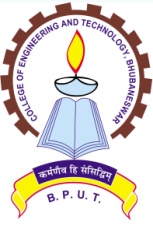 (An Autonomous & Constituent College of Biju Patnaik University of Technology, Odisha)TECHNO CAMPUS, GHATIKIA, PO: MAHALAXMIVIHAR, BHUBANESWAR-751 029,ODISHA,INDIA.......................................................................................................................................Letter No. 2324    / CET;                                               Dated 22.08.2019COLLEGE OF ENGINEERING AND TECHNOLOGY(An Autonomous & Constituent College of Biju Patnaik University of Technology, Odisha)TECHNO CAMPUS, GHATIKIA, PO: MAHALAXMIVIHAR, BHUBANESWAR-751 029, ODISHA, INDIAS. No.DescriptionParameter1.Generator Set Specification1.Make TypeMAHINDRA/ KIRLOSKAR/ CUMMINS/ ASHOK LEYLAND1.Prime  power rating (ISO 3046)125 KVA1.Voltage415 V1.No of phases3 phase1.Power factor0.82.Engine specification2.RPM15002.Cooling SystemWater Cooled/Liquid Cooled2.AspirationTurbo Charged2.Stroke4 Stroke2.Overload capacity10% for 1 hour  in 12 hours running2.TypeElectric  Start  model  conforming  to  BS 55143.Alternator specification3.Rating125KVA3.Voltage415V3.No of phases3 phase, 4 Wire3.Power factor0.8 (lag)3.RPM/Frequency1500/50Hz3.Voltage Regulation(Max)+/- 1%3.ProtectionIP 23 protection with class ‘H’ insulation3.TypeBrushless type Self excited, self regulatedthrough     an         AVR. It  should be suitable for tropical  climate conforming to IS 47223.Intake systemTurbo Charged after cooledSl. No  Item DescriptionQuantityRequired.Unit CostTotalTaxes ApplicableAny OtherTotal1Supply of 125 KVA, 415 Volts (3-Phase) DG Set, complete with:Fuel tank. Battery and leads.AMF Control PanelResidential SilencerFirst fill of lube oilAVM Pad            Acoustic Enclosure01 Nos.2PCC FoundationGI  pipe earthing1 nos4nos395sqmm 3.5 core Alluminium cable from DG to Panel   Within 50 mtr4Cable trenching5Diesel 50 with transportation50 ltrUnloading, lifting & placement  